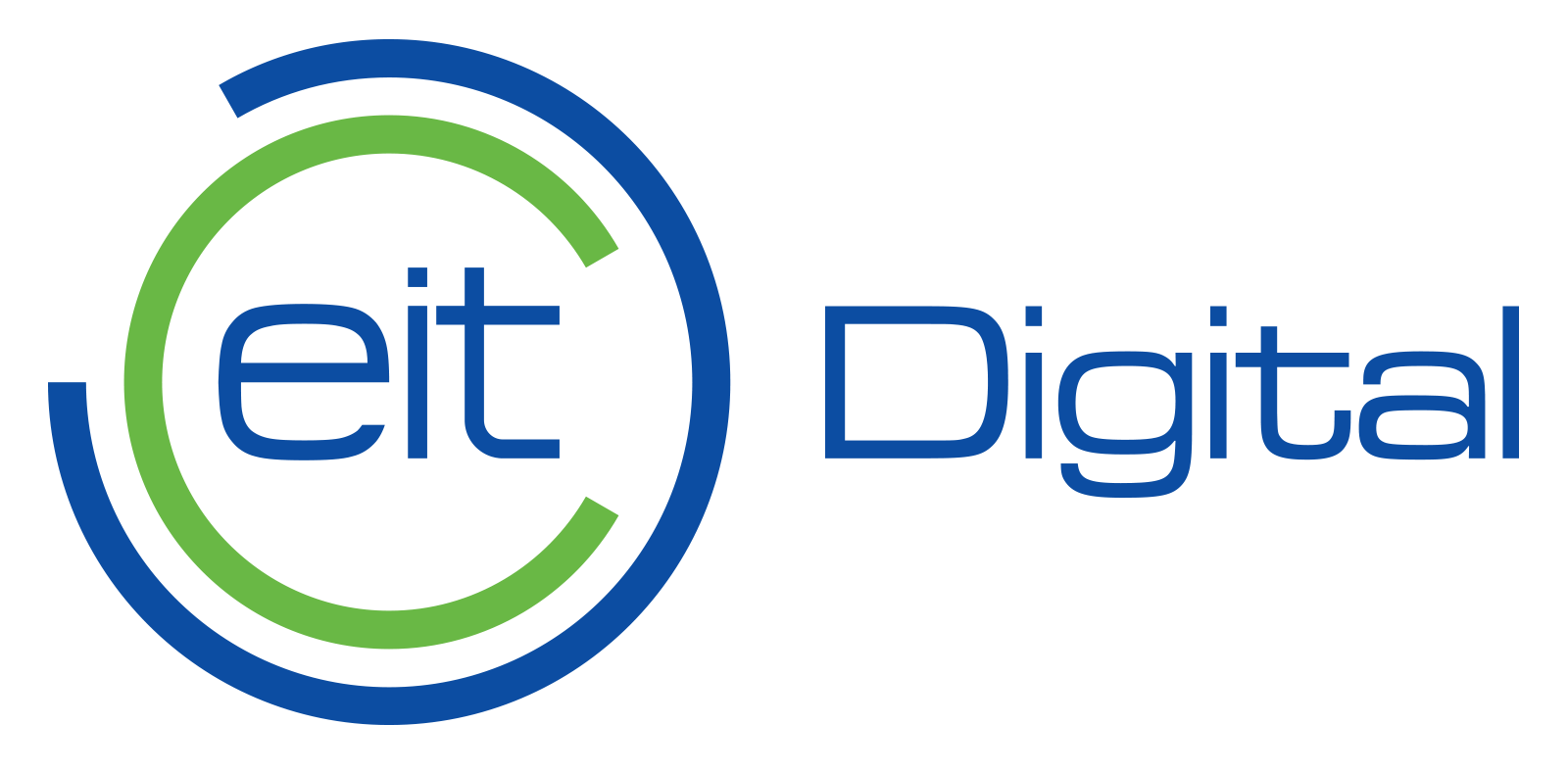 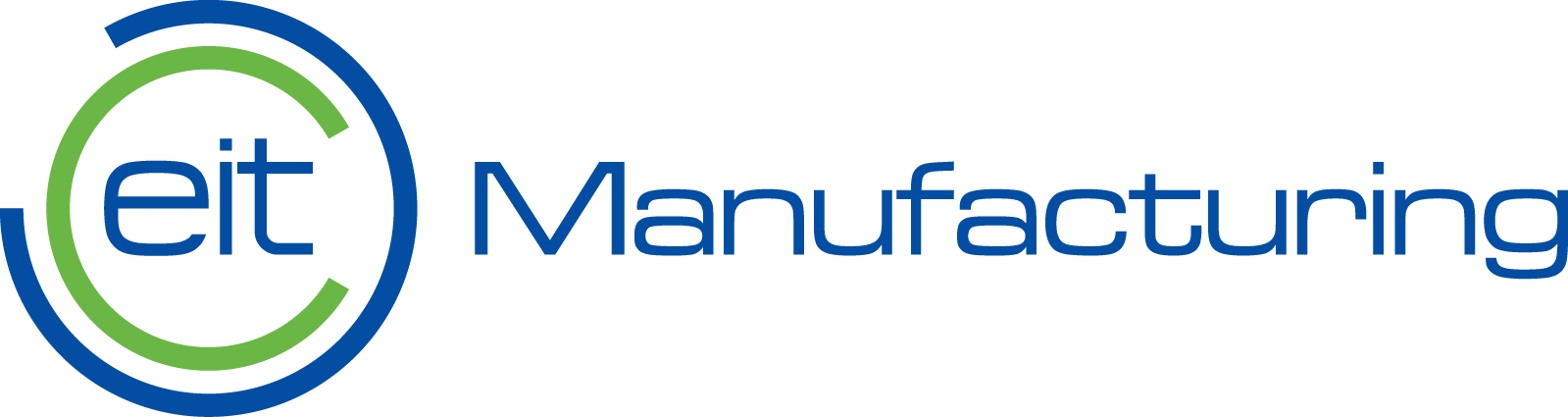 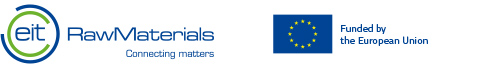 Cross-KIC Project
End-to-end digitalised production testbedsProposal TemplateEIT Manufacturing | EIT RawMaterials | EIT DigitalDarmstadt, Germany | 2021-08-31www.eit.europa.eu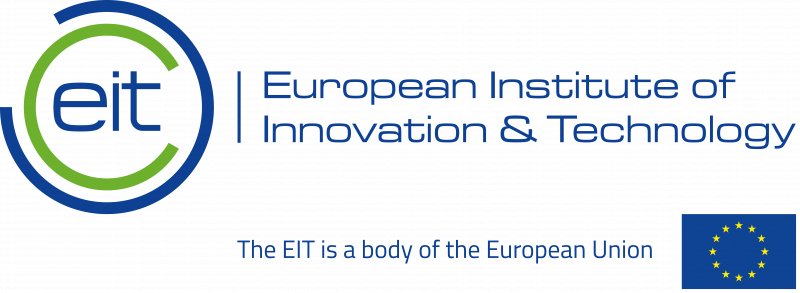 Proposal name and overviewTestbed proposalBetween 10.000 and 20.000 charactersIncluding sketches/renderings of proposed testbed environment (including dimensions)Must clearly specify the state of the art and how the proposal differentiates itselfDescription and quantification of impact metricsConsortium profileIndividual profiles of each consortium member (maximum of 10.000 characters per member)Description of complementary synergies between members, and contributions of each member to the project’s success (maximum of 10.000 characters)Project and budget/cost planWork breakdown structureGantt chart (week-based), containing activities, involved members of the consortium, and milestones/deliverables.Mitigation/contingency plan for potential challenges/problems occurring during implementation.Budget/cost plan for expected cost for personnel, hardware, software, servicesConsortium member individually, and aggregated for the whole consortiumDetails on co-funding procedure are also required.FOR MULTIPLE PARTNERS USE ADDITIONAL BUDGET TABLESCommercialisation planAbout 10.000 charactersTables/figures describing users and potential demand for testbed usageRunning cost and expected revenue streams Dissemination planAbout 5.000 charactersImplementation KPIsDescription and quantification of KPIs the testbeds will be measured byName (and acronym) of the proposalName (and acronym) of the proposalName (and acronym) of the proposalName (and acronym) of the proposalName (and acronym) of the proposalProposal short summary (max. 1.000 characters)Proposal short summary (max. 1.000 characters)Proposal short summary (max. 1.000 characters)Proposal short summary (max. 1.000 characters)Proposal short summary (max. 1.000 characters)Consortium overviewConsortium overviewConsortium overviewConsortium overviewConsortium overviewPartner Nr.NameNature of organisationCountryKIC affiliation1RTO, SME, Start-up, etc.EIT Manufacturing/Digital/RawMaterials or none2RTO, SME, Start-up, etc.EIT Manufacturing/Digital/RawMaterials or none3RTO, SME, Start-up, etc.EIT Manufacturing/Digital/RawMaterials or nonenRTO, SME, Start-up, etc.EIT Manufacturing/Digital/RawMaterials or noneProject budget/cost planProject budget/cost planProject budget/cost planProject budget/cost planProject budget/cost planProject budget/cost planProject budget/cost planProject budget/cost planProject budget/cost planProject budget/cost planProject budget/cost planProject budget/cost planBudget 1 / Partner 1Budget 1 / Partner 1Budget 1 / Partner 1Budget 1 / Partner 1Budget 1 / Partner 1Budget 1 / Partner 1Budget 1 / Partner 1Budget 1 / Partner 1Budget 1 / Partner 1Budget 1 / Partner 1Budget 1 / Partner 1Budget 1 / Partner 1Partner NAMECostCostCostCost Category DescriptionsCost Category DescriptionsCost Category DescriptionsCost Category DescriptionsCost Category DescriptionsCost Category DescriptionsCost Category DescriptionsCost Category DescriptionsCost Category DescriptionsA Personnel (€)A Personnel (€)A3ai Personnel seconded by a third party against payment - working on the premises of KIC Partner (€)A3ai Personnel seconded by a third party against payment - working on the premises of KIC Partner (€)A3aii Personnel seconded by a third party against payment - NOT working on the premises of KIC Partner (€)A3aii Personnel seconded by a third party against payment - NOT working on the premises of KIC Partner (€)A3bi Personnel seconded by a third party free of charge - working on the premises of KIC Partner (€)A3bi Personnel seconded by a third party free of charge - working on the premises of KIC Partner (€)A3bii Personnel seconded by a third party free of charge - NOT working on the premises of KIC Partner (€)A3bii Personnel seconded by a third party free of charge - NOT working on the premises of KIC Partner (€)Travel & subsistence*Travel & subsistence*D2 Equipment and software (€)D2 Equipment and software (€)D2b Costs for equipment, infrastructure or software - in kind on the premises of the KIC partner (€)D2b Costs for equipment, infrastructure or software - in kind on the premises of the KIC partner (€)D2c Costs for equipment, infrastructure or software - in kind not on the premises of the KIC partner (€)D2c Costs for equipment, infrastructure or software - in kind not on the premises of the KIC partner (€)D3 Cost of other goods and services (€)D3 Cost of other goods and services (€)D3d Other goods and services - in kind on the premises of the KIC Partner (€)D3d Other goods and services - in kind on the premises of the KIC Partner (€)D3e Other goods and services - in kind not on the premises of the KIC Partner (€) D3e Other goods and services - in kind not on the premises of the KIC Partner (€) Internally invoiced goods & services*Internally invoiced goods & services*Indirect costs (25%)*Indirect costs (25%)**Indirect costs eligible at 25% of total eligible direct costs (excludes subcontracting costs and financial support to third parties; and in-kind costs NOT working on the premises of KIC Partner).*Indirect costs eligible at 25% of total eligible direct costs (excludes subcontracting costs and financial support to third parties; and in-kind costs NOT working on the premises of KIC Partner).*Indirect costs eligible at 25% of total eligible direct costs (excludes subcontracting costs and financial support to third parties; and in-kind costs NOT working on the premises of KIC Partner).*Indirect costs eligible at 25% of total eligible direct costs (excludes subcontracting costs and financial support to third parties; and in-kind costs NOT working on the premises of KIC Partner).*Indirect costs eligible at 25% of total eligible direct costs (excludes subcontracting costs and financial support to third parties; and in-kind costs NOT working on the premises of KIC Partner).*Indirect costs eligible at 25% of total eligible direct costs (excludes subcontracting costs and financial support to third parties; and in-kind costs NOT working on the premises of KIC Partner).*Indirect costs eligible at 25% of total eligible direct costs (excludes subcontracting costs and financial support to third parties; and in-kind costs NOT working on the premises of KIC Partner).*Indirect costs eligible at 25% of total eligible direct costs (excludes subcontracting costs and financial support to third parties; and in-kind costs NOT working on the premises of KIC Partner).*Indirect costs eligible at 25% of total eligible direct costs (excludes subcontracting costs and financial support to third parties; and in-kind costs NOT working on the premises of KIC Partner).SubcontractingSubcontractingSub-grantingSub-grantingPrizesPrizesTotalTotalEIT ContributionEIT ContributionCo-funding (Partner own resources)Co-funding (Partner own resources)Reimbursement RateReimbursement RateReimbursement Rate